KANKAN AI • 2019招聘简章公司介绍：KANKAN AI 让AI认知未来KANKAN AI专注大数据与人工智能科技行业应用，始创于2016年，中国总部位于中国四川省成都市高新区，先后在杭州、北京、上海设立分支机构，并计划于2018-2020年在美国圣何塞、泰国曼谷建立分公司。
KANKAN AI拥有业界领先的人工智能技术, 采用深度学习和表征学习技术统一感知与认知计算，构建了技术先进的KANKAN AI 认知计算平台，提供从感知到认知的人工智能技术方案，助力行业信息系统智能化升级，支撑城市管理，安防，零售，农牧，金融等行业从信息化到人工智能化的升级换挡。 www.kankanai.com.cn职位详情(六险一金、年底双薪、年终绩效、甲级办公环境、多重福利)机器视觉工程师（成都15k 杭州上海20k）任职要求：1、熟悉机器学习领域的基础知识和概念，了解常见的机器学习算法原理；2、熟练使用OpenCV和常用数据结构及算法；3、熟练使用C/C++、Python或Matlab等编程语言；4、具备较强的学习能力和团队合作能力，良好的英文文献阅读能力；5、有图像识别、目标跟踪，人脸识别，手势识别等相关项目经验优先。职位描述：1、负责图像识别相关工作研究；2、根据项目要求完成特定功能的图像处理工具；3、协助主管完成方案设计、技术论证、联调测试等工作。自然语言研发工程师任职要求：熟悉python编程，拥有扎实的计算机理论基础，并能灵活运用常见的数据结构和算法；理解常见的机器学习算法。掌握自然语言处理领域的基础理论和技术。数据科学岗位职责：1.     开发电商/零售市场（线上，线下）客户分析所需的高质量模型（宝库获取新客户，保持现有客户）
a)      对基础数据的清洗和管理，建立模型框架，实施模型建设；利用模型对用户的信用进行评分，并根据评分结果输出业务决策；
b)     利用数据建立其他业务模型，通过模型的判断和计算，对用户行为作出准确的预判，应用于零售业务的风险管理模块
2.     执行高质量的分析和可视化以支持业务部门
3.     负责开发的零售行业模型/数据产品的端到端所有权，其中包括:
a)      支持和协助模型实施，与部署团队或IT部门合作
b)     实施后协助模型测试
c)      执行A / B测试并演示其性能
d)     监测优化模型性能及其对业务的影响
4.     研究和开发新的方法论以反映行业和业务的变化性质
5.     确定利用数据集以实现更广泛业务功能的新方法
6.     确定并协助潜在的新数据领域或新的数据收集方法
7.     研究，测试和识别新的工具和方法，以利用数据实现最佳业务成果
8.     对模型审查和重新校准任职要求：1.    数学、应用数学、金融数学、统计学、人工智能相关专业优先
2..     具备敏锐的数据分析能力、优秀的市场洞察力、快速的学习能力、突出的抗压能力
3.     有很好的统计分析和机器学习的知识基础
4.     对于互联网市场（零售/电商）业务熟悉者优先
5.     有R/python, SQL, Excel 技巧
应聘要求及流程应聘要求：2018年12月-2019年6月毕业的全日制本科、研究生计算机科学，软件，信息，通讯，电子工程，应用数学，统计相关专业应聘流程简历收集→宣讲会→笔试→综合面试→发放offer。网申链接：http://xym.51job.com/wechat/wechat_jobslist.aspx?ctmid=0b652b8e-ed05-454d-9399-2589e209d635 网申二维码：
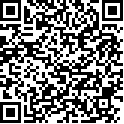 